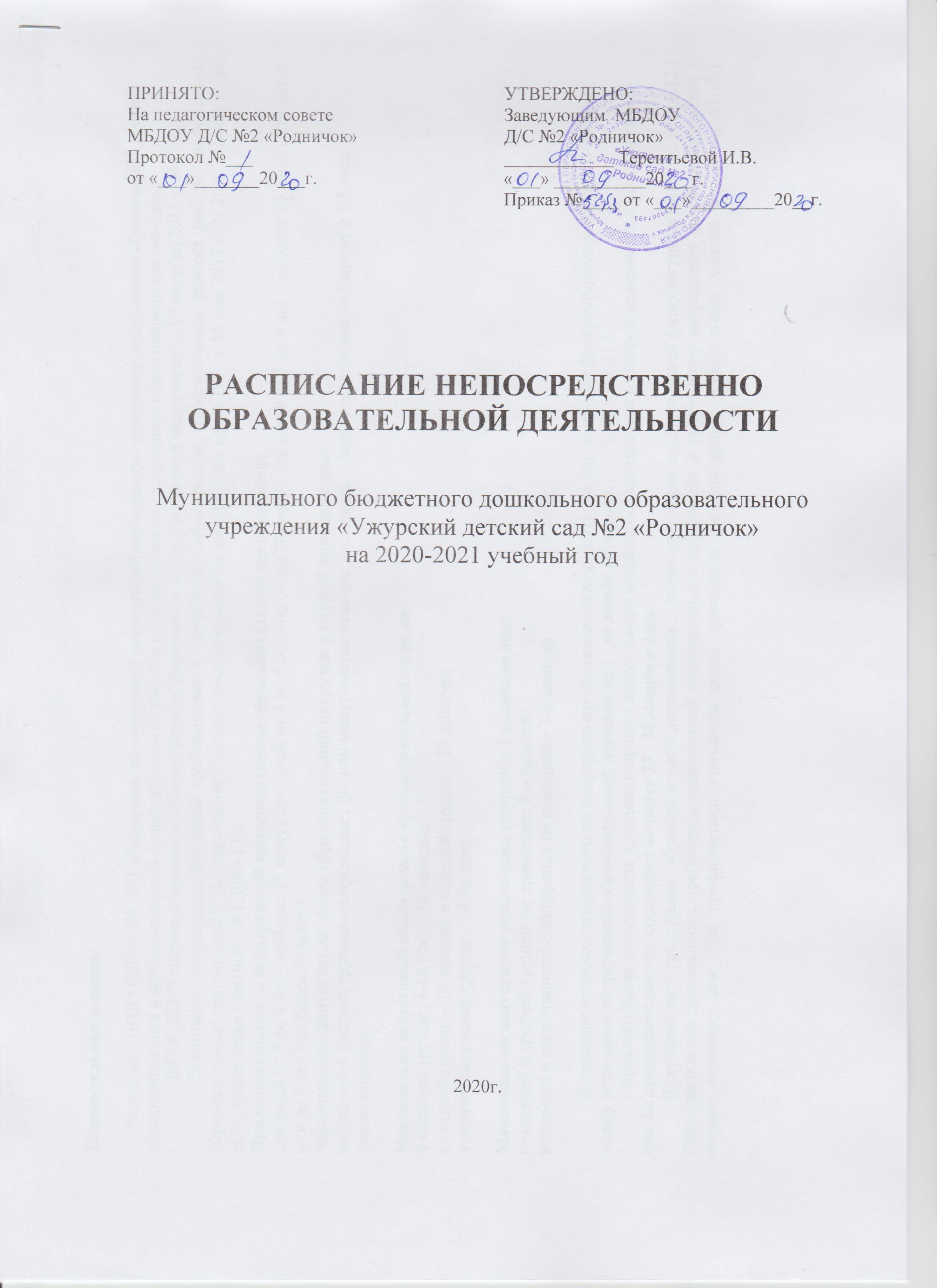 Пояснительная записка:Расписание НОД МБДОУ Д/С №2 «Родничок», реализующего основную образовательную программу дошкольного образования в группах общеразвивающей и комбинированной направленности разработан в соответствии со следующими нормативными документами:ФГОС ДО (Утвержден приказом Министерства образования и науки Российской Федерации от 17 октября 2013 г. N 1155)."Санитарно эпидемиологическими требованиями к устройству, содержанию и организации режима работы дошкольных образовательных организаций" (Постановление Главного государственного санитарного врача РФ от 15 мая 2013 г. N 26 г. Москва N 26 «Об утверждении СанПиН 2.4.1.3049-13.).Продолжительность непрерывной непосредственно образовательной деятельности:для детей от 3 до 4 лет - не более 15 минут для детей от 4 до 5 лет - не более 20 минут для детей от 5 до 6 лет - не более 25 минут для детей от 6 до 7 лет - не более 30 минут.Максимально допустимый объем образовательной нагрузки в первой половине дня:в младшей и средней группах не превышает 30 и 40 минут соответственно, в старшей и подготовительной - 45 минут и 1,5 часа соответственно.Максимально допустимый объем недельной образовательной нагрузки:в младшей группе (4-1й г/ж) – 10 занятий;в средней группе – 10 занятий в старшей группе – 13 занятий;в подготовительной группе – 14 занятий.Максимально допустимое количество занятий в I половине дня:в младшей и средней группах не превышает 2-х занятий;в старшей и подготовительной группах не превышает 3-х занятий.В середине времени, отведенного на непрерывную образовательную деятельность, проводят физкультурные минутки. Перерывы между периодами непрерывной образовательной деятельности - не менее 10 минут. (п. 11.10, п. 11.11.).Образовательная деятельность с детьми старшего дошкольного возраста осуществляется во второй половине дня после дневного сна. Ее продолжительность составляет не более 25 - 30 минут в день.В середине непосредственно образовательной деятельности статического характера проводятся физкультурные минутки. (п. 11.12.) Образовательная деятельность, требующая повышенной познавательной активности и умственного напряжения детей, организуется в первую половину дня. Для профилактики утомления детей проводятся физкультурные, музыкальные занятия и т.п. (п. 11.13.).Расписание ООД с детьми возрастных групп на неделюПОНЕДЕЛЬНИКВТОРНИКСРЕДАЧЕТВЕРГЧЕТВЕРГПЯТНИЦАПодготовительная к школе группа  №4 «Божьи коровки»(6-7 лет)Подготовительная к школе группа  №4 «Божьи коровки»(6-7 лет)Подготовительная к школе группа  №4 «Божьи коровки»(6-7 лет)Подготовительная к школе группа  №4 «Божьи коровки»(6-7 лет)Подготовительная к школе группа  №4 «Божьи коровки»(6-7 лет)Подготовительная к школе группа  №4 «Божьи коровки»(6-7 лет)Первая половина дняПервая половина дняПервая половина дняПервая половина дняПервая половина дняПервая половина дня910  -940Познавательное развитие: ( ознакомление с окружающим миром/ познавательно – исследовательской деятельности)910  -940Познавательное развитие(ФЭМП)910  -940 Речевое развитие(Развитие речи)910  -940 Речевое развитие(Развитие речи)910  -940Познавательное развитие( ФЭМП)910  -940Речевое развитие.(Основы грамотности)1005  -1035Художественно-эстетическое развитие(Музыка)1045  -1115Конструирование/робототехника950  -1020Художественно-эстетическое развитие(Лепка /аппликация)1100  -1130Физическое развитие(На улице)950  -1020Художественно-эстетическое развитие(Рисование)1035  -1105Художественно-эстетическое развитие(Музыка)950  -1020Художественно-эстетическое развитие(Рисование)1035  -1105Художественно-эстетическое развитие(Музыка)1140  -1210Физическое развитие950  -1020Художественно-эстетическое развитие(Нетрадиционное рисование)1040  -1110Физическое развитиеВторая половина дняВторая половина дняВторая половина дняВторая половина дняВторая половина дняВторая половина дня                   1510  -1540Кружковая работа (мультстудия «Академия мультиков»)1510  -1540Кружковая работа (мультстудия «Академия мультиков»)3 периода НОД4 периода НОД3 периода НОД3 периода НОД3 периода НОД3 периода НОДВсего в неделю: 16 периодов НОД х 30 мин.Всего в неделю: 16 периодов НОД х 30 мин.Всего в неделю: 16 периодов НОД х 30 мин.Всего в неделю: 16 периодов НОД х 30 мин.Всего в неделю: 16 периодов НОД х 30 мин.Всего в неделю: 16 периодов НОД х 30 мин.ПОНЕДЕЛЬНИКВТОРНИКСРЕДАЧЕТВЕРГЧЕТВЕРГПЯТНИЦАСтаршая группа №6 "Непоседы"(5-6 лет)Старшая группа №6 "Непоседы"(5-6 лет)Старшая группа №6 "Непоседы"(5-6 лет)Старшая группа №6 "Непоседы"(5-6 лет)Старшая группа №6 "Непоседы"(5-6 лет)Старшая группа №6 "Непоседы"(5-6 лет)Первая половина дняПервая половина дняПервая половина дняПервая половина дняПервая половина дняПервая половина дня910  -935Познавательное развитие ( ознакомление с окружающим миром/ познавательно- исследовательской деятельности)945  -1020Художественно- эстетическое развитие (Рисование)1055  -1120Физическое развитие(На улице)910  -935Речевое развитие( Основы грамотности)945  -1010Кружковая работа «Мир неизведанного»1030  -1055Физическое развитие910  -935 Познавательное развитие(ФЭМП)1005  -1030Художественно-эстетическое развитие(Музыка)                  1040  -1105Художественно- эстетическое развитие(Лепка /аппликация )910  -935Речевое развитие(Развитие речи)945 -1010Конструирование/ робототехника 1030  -1055Физическое развитие 910  -935Художественно-эстетическоеразвитие(Нетрадиционное рисование)1000  -1025Художественно-эстетическое развитие(Музыка)1035  -1100Кружковая работа «Мир неизведанного»910  -935Художественно-эстетическоеразвитие(Нетрадиционное рисование)1000  -1025Художественно-эстетическое развитие(Музыка)1035  -1100Кружковая работа «Мир неизведанного»Вторая половина дняВторая половина дняВторая половина дняВторая половина дняВторая половина дняВторая половина дня3 периода НОД3 периода НОД3 периода НОД3 периода НОД3 периода НОД3 периода НОДВсего в неделю: 15 периодов НОД х 25 мин.Всего в неделю: 15 периодов НОД х 25 мин.Всего в неделю: 15 периодов НОД х 25 мин.Всего в неделю: 15 периодов НОД х 25 мин.Всего в неделю: 15 периодов НОД х 25 мин.Всего в неделю: 15 периодов НОД х 25 мин.ПОНЕДЕЛЬНИКПОНЕДЕЛЬНИКВТОРНИКСРЕДАСРЕДАЧЕТВЕРГПЯТНИЦАСредняя группа  №5 «Пчёлки» (4-5 лет)Средняя группа  №5 «Пчёлки» (4-5 лет)Средняя группа  №5 «Пчёлки» (4-5 лет)Средняя группа  №5 «Пчёлки» (4-5 лет)Средняя группа  №5 «Пчёлки» (4-5 лет)Средняя группа  №5 «Пчёлки» (4-5 лет)Средняя группа  №5 «Пчёлки» (4-5 лет)Первая половина дняПервая половина дняПервая половина дняПервая половина дняПервая половина дняПервая половина дняПервая половина дня910  -930Познавательное развитие ( ознакомление с окружающим миром/познавательно- исследовательской деятельности)0940  - 1000Художественно-эстетическое развитие(Музыка)1055  - 1115Физическое развитие(На улице)910  -930Познавательное развитие ( ознакомление с окружающим миром/познавательно- исследовательской деятельности)0940  - 1000Художественно-эстетическое развитие(Музыка)1055  - 1115Физическое развитие(На улице)910  -930Познавательное развитие (ФЭМП)1005  - 1025Физическое развитие910  -930Познавательное развитие (ФЭМП)1005  - 1025Физическое развитие910  -930Речевое развитие (Развитие речи / основы грамотности)940  -1000Конструирование/ робототехника       910  -930Художественно- эстетическое развитие(Рисование/ нетрадиционное рисование)1005  - 1025Физическое развитие                  0910  - 930Художественно-эстетическое развитие(Музыка)940  -1000Художественно- эстетическое развитие(Лепка /аппликация )Вторая половина дняВторая половина дняВторая половина дняВторая половина дняВторая половина дняВторая половина дняВторая половина дня1510  -1530Кружковая работа «Гениальные математики»1510  -1530Кружковая работа «Гениальные математики»1510  -1530Кружковая работа «Гениальные математики»2 периода НОД2 периода НОД3 периода НОД3 периода НОД3 периода НОД2 периода НОД2 периода НОДВсего в неделю: 12 периодов НОД х 20 мин.Всего в неделю: 12 периодов НОД х 20 мин.Всего в неделю: 12 периодов НОД х 20 мин.Всего в неделю: 12 периодов НОД х 20 мин.Всего в неделю: 12 периодов НОД х 20 мин.Всего в неделю: 12 периодов НОД х 20 мин.Всего в неделю: 12 периодов НОД х 20 мин.ПОНЕДЕЛЬНИКВТОРНИКСРЕДАСРЕДАЧЕТВЕРГЧЕТВЕРГЧЕТВЕРГПЯТНИЦАСредняя группа №3 «Бусинки»(4-5 лет)Средняя группа №3 «Бусинки»(4-5 лет)Средняя группа №3 «Бусинки»(4-5 лет)Средняя группа №3 «Бусинки»(4-5 лет)Средняя группа №3 «Бусинки»(4-5 лет)Средняя группа №3 «Бусинки»(4-5 лет)Средняя группа №3 «Бусинки»(4-5 лет)Средняя группа №3 «Бусинки»(4-5 лет)Первая половина дняПервая половина дняПервая половина дняПервая половина дняПервая половина дняПервая половина дняПервая половина дняПервая половина дня910  -930Познавательное развитие (ознакомление с окружающим миром/познавательно- исследовательской деятельности)1030  - 1050Физическое развитие(На улице)910  -930Познавательное развитие (ФЭМП)0940  - 1000Физическое развитие910  -930Познавательное развитие (ФЭМП)0940  - 1000Физическое развитие910  -930Речевое развитие(Развитие речи / обучение грамотности)                0940  - 1000Художественно-эстетическое развитие(Музыка)      910  -930Художественно- эстетическое развитие(Рисование/ нетрадиционное рисование)0940  - 1000Физическое развитие1010  -1030Конструирование/ робототехника                935  - 955Художественно-эстетическое развитие(Музыка)1010  -1030Художественно- эстетическое развитие(Лепка/аппликация )               935  - 955Художественно-эстетическое развитие(Музыка)1010  -1030Художественно- эстетическое развитие(Лепка/аппликация )               935  - 955Художественно-эстетическое развитие(Музыка)1010  -1030Художественно- эстетическое развитие(Лепка/аппликация )Вторая половина дняВторая половина дняВторая половина дняВторая половина дняВторая половина дняВторая половина дняВторая половина дняВторая половина дня1510  -1530Кружковая работа «Построй свою историю»1510  -1530Кружковая работа «Построй свою историю»          2 периода НОД3 периода НОД3 периода НОД2 периода НОД3 периода НОД3 периода НОД2 периода НОД2 периода НОДВсего в неделю: 12 периодов НОД х 20 мин.Всего в неделю: 12 периодов НОД х 20 мин.Всего в неделю: 12 периодов НОД х 20 мин.Всего в неделю: 12 периодов НОД х 20 мин.Всего в неделю: 12 периодов НОД х 20 мин.Всего в неделю: 12 периодов НОД х 20 мин.Всего в неделю: 12 периодов НОД х 20 мин.Всего в неделю: 12 периодов НОД х 20 мин.ПОНЕДЕЛЬНИКВТОРНИКСРЕДАЧЕТВЕРГПЯТНИЦАВторая младшая группа №1 «Солнышко»(3-4 года)Вторая младшая группа №1 «Солнышко»(3-4 года)Вторая младшая группа №1 «Солнышко»(3-4 года)Вторая младшая группа №1 «Солнышко»(3-4 года)Вторая младшая группа №1 «Солнышко»(3-4 года)900  -915Художественно-эстетическое развитие(Музыка)925  -940Познавательное развитие ( ознакомление с окружающим миром/познавательно- исследовательской деятельности)                 900  - 915Физическое развитие                925  - 940Познавательное развитие(ФЭМП)950  -1005Конструирование/ робототехника 900  -915Художественно-эстетическое развитие(Музыка)925  -940Художественно-эстетическое развитие(Рисование/ нетрадиционное рисование)                900  - 915Физическое развитие925  - 940Речевое развитие(Развитие речи / обучение грамотности)900  -915Художественно-эстетическое развитие(Лепка /аппликация)1000  - 1015Физическое развитие(На улице)Вторая половина дняВторая половина дняВторая половина дняВторая половина дняВторая половина дня2 периода НОД3периода НОД2 периода НОД2 периода НОД2 периода НОДВсего в неделю: 11 периодов НОД х 15 мин.Всего в неделю: 11 периодов НОД х 15 мин.Всего в неделю: 11 периодов НОД х 15 мин.Всего в неделю: 11 периодов НОД х 15 мин.Всего в неделю: 11 периодов НОД х 15 мин.ПОНЕДЕЛЬНИКВТОРНИКВТОРНИКСРЕДАЧЕТВЕРГПЯТНИЦАВторая младшая группа №2 «Звёздочки»(3-4 года)Вторая младшая группа №2 «Звёздочки»(3-4 года)Вторая младшая группа №2 «Звёздочки»(3-4 года)Вторая младшая группа №2 «Звёздочки»(3-4 года)Вторая младшая группа №2 «Звёздочки»(3-4 года)Вторая младшая группа №2 «Звёздочки»(3-4 года)920  - 935Художественно-эстетическое развитие(Музыка)945  - 1000Познавательное развитие( ознакомление с окружающим миром/познавательно- исследовательской деятельности)920  - 935Художественно-эстетическое развитие(Музыка)945  - 1000Познавательное развитие( ознакомление с окружающим миром/познавательно- исследовательской деятельности)                    920  -935Физическое развитие945  -1000Познавательное развитие(ФЭМП)1010  -1025Конструирование/ робототехника                    920  - 935Художественно-эстетическое развитие(Музыка)945 -1000Художественно-эстетическое развитие(Рисование/ нетрадиционное рисование)920  -935Физическое развитие. 945  -1000Речевое развитие(Развитие речи / обучение грамотности)                   910  - 925Художественно-эстетическое развитие(Лепка /аппликация)1020  -1035Физическое развитие. (На улице)Вторая половина дняВторая половина дняВторая половина дняВторая половина дняВторая половина дняВторая половина дня2 периода НОД2 периода НОД3периода НОД2 периода НОД2 периода НОД2 периода НОДВсего в неделю: 11 периодов НОД х 15 мин.Всего в неделю: 11 периодов НОД х 15 мин.Всего в неделю: 11 периодов НОД х 15 мин.Всего в неделю: 11 периодов НОД х 15 мин.Всего в неделю: 11 периодов НОД х 15 мин.Всего в неделю: 11 периодов НОД х 15 мин.